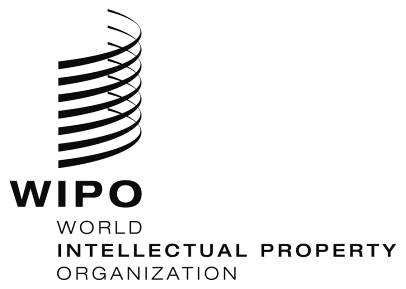 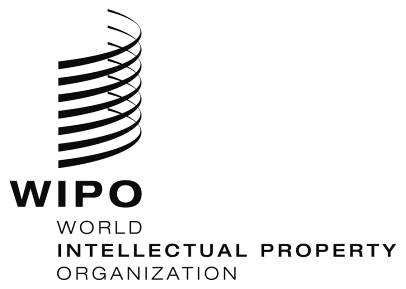 ANEXO FRECURSO DO QUEIXOSO CONTRA A RETIRADA DA QUEIXAEste Recurso é submetido para decisão nos termos do Parágrafo B(2)(c), das Regras de Procedimento Alternativo de Resolução de Litígios respeitantes a domínios .eu (“Regras PARL”) e do Parágrafo 5(b) das Regras Suplementares da Organização Mundial da Propriedade Intelectual para as Regras de Procedimento Alternativo de Resolução de Litígios respeitantes a domínios .eu (as “Regras Suplementares"). IntroduçãoNa sequência da Notificação do Centro da OMPI sobre a Retirada da Queixa devido a uma deficiência formal em [...], o Queixoso apresenta o seguinte Recurso contra a Retirada da Queixa.Queixoso e Nome de Domínio(Regras PARL, Parágrafos B(2)(c)(1)(i), B(1)(b)(2) e B(1)(b)(6))O Queixoso é [indicar o nome, os endereços postais e de correio eletrônico e os números de telefone e de fax do Queixoso e de qualquer representante autorizado a agir em nome do Queixoso no Procedimento PARL].Esta disputa diz respeito ao Nome de Domínio [especifique o(s) nome(s) de domínio que é/são o objeto do Recurso.]Requerimento (Regras PARL, Parágrafo B(2)(c)(1)(ii))O Queixoso solicita o cancelamento da retirada da Queixa por deficiência formal.Fundamentos de Fato e de Direito(Regras PARL, Parágrafo B(2)(c)(1)(iii))A retirada da Queixa por deficiência formal deve ser cancelada [especificar os motivos da cancelação solicitada.]Declaração(Regras PARL, Parágrafos B(2)(c)(1)(iv) e B(1)(b)(15)) O Queixoso garante que todas as informações aqui fornecidas são completas e precisas.O Queixoso concorda com o processamento dos seus dados pessoais pelo Centro, na medida do necessário para o bom desempenho das responsabilidades do Centro.O Queixoso concorda também com a publicação da decisão integral (incluindo os dados pessoais contidos na decisão) proferida no Procedimento PARL iniciado por esta Queixa na língua do Procedimento PARL e em uma tradução não oficial inglesa fornecida pelo Centro.O Queixoso concorda ainda que suas reivindicações e requerimentos relativos ao registo do nome de domínio, a disputa ou resolução da disputa serão unicamente contra o titular do nome de domínio e renuncia a todas e quaisquer reivindicações e requerimentos contra:O Centro, bem como seus diretores, oficiais, empregados, conselheiros e agentes, exceto em caso de ato praticado de má-fé;Membros do Painel, exceto em caso de ato praticado de má-fé;O Agente de Registo, exceto em caso de ato praticado de má-fé; eA Autoridade de Registo, bem como seus diretores, oficiais, empregados, conselheiros, e agentes, exceto em caso de ato praticado de má-fé.Respeitosamente apresentado,___________________[Nome/Assinatura]Data: ______________	ARBITRATION
AND
MEDIATION CENTER